Pearl of The North 9th Annual EventSaturday 22nd October 2022Tapuwaetahi Beach, Te TiiHosted by Kaihoe o Ngāti Rēhia – Waka Ama Club	EVENT SUMMARYTēnā koutou katoa,Kaihoe O Ngati Rehia Trust – Waka Ama Club invite you all to participate in our 9th Annual Pearl of the North event, at Tapuwaetahi Beach. We have missed seeing all our waka whānau and unfortunately we had to cancel last years event, but we are very excited and very much so looking forward to hosting another epic event. The course is designed to be inclusive to Novice as well as seasoned paddlers.Tapuwaetahi has a unique contour, in which we can incorporate short, medium or long distance.The water is divine and the spectators can take in the action for most part of the event.We look forward to seeing you all xEVENT SCHEDULERACE SCHEDULERACE DAY INFORMATIONCar Parking: Parking is limited down at the beach. If possible, please try your best to carpool to reduce traffic as this is also a residential area. We are also hoping to have parking available up at Te Tii school, to minimise the traffic down to Tapuwaeahi (tbc).Trailer parking: Trailer parking will be available down at the beach. You will be directed by kaimahi and signage will be visible.Food: We encourage you to bring your own kai. Also keep an eye on the Kaihoe o Ngāti Rēhia page as we may add some kai vendors for the day.Toilets: Toilets will be visible at the venue.First Aid: First Aid will be available at the registration tent.Rubbish/Recycling: We encourage you to please take what you bring. However, the main rubbish and recycling station is located near the registration tent.Alcohol/Smokefree: Alcohol, smoking, vaping and any other substance use is not permitted at this event.Accommodation: Will be available at Hiruharama Hou Marae, Te Tii. Please contact Daniel Kaiawe for more information.WAKA DROP OFF & SAFETY CHECKSWaka Drop off:Waka drop off will be available from 7.00am on the event day.Waka drop off will be on the beach front landing and will be clearly signed with entry & exit Trailer parking will be near drop off area. Signage will be visible.Safety Checks:All waka will have to pass a safety check and be marked before racing. Any boats not markedwill not be permitted to race.RACE RULESAll entrants must be familiar with the Waka Ama New Zealand race and safety rules. Refer to the following link for more information: Waka Ama NZ Race Rules AGE DIVISIONS & RACE EVENTSFEESONLINE ENTRIES & PAYMENTOnline entries are to be completed using the Waka Ama NZ online entry system. https://wakaama.co.nz/racecalendar/lookup/2015 All entries to be completed through your club admin – contact your club admin to process your entryNo entries on the day, no exceptionsEntries close on Tuesday 18th October 2022 at 11.59pmRosters close on Wednesday 19th October 2022 at 11.59pm, rosters must be completed by close date, no exceptionsOnce entered, payment can be made online to:Kaihoe O Ngati Rehia Trust Acc 12 3091 0219174 00 Code: POTN22 Use your club, team name and division as your reference SAFETY REQUIREMENTSAll waka must be Safety CheckedAll Junior (J16 & J19) and Senior (Open and above) must have the following safety equipment for their races:PFD - Personal Floatation Device (per person)Bailers	Flare or cellphone in waterproof case	Spare Paddle - 2 for a W6, 1 for W1/2Spray Skirt (W6)	Tow Rope (W6)	Leg leash (for sit on top W1)INDIVIDUAL & TEAM WAIVERSIndividual and Team waivers must be completed by all paddlers/teamsAll paddlers U18 must have their waiver signed by their parent/guardianWaivers can be sent to kaihoengatirehia@gmail.com or handed in on the day.Individual & Team waivers can be found here: https://wakaama.co.nz/racecalendar/lookup/2015CONTACT INFORMATIONAll enquiries please email: kaihoengatirehia@gmail.comAll urgent matters please call: Daniel Kaiawe 021958378Facebook: https://www.facebook.com/groups/156538157714816/ COURSE MAPS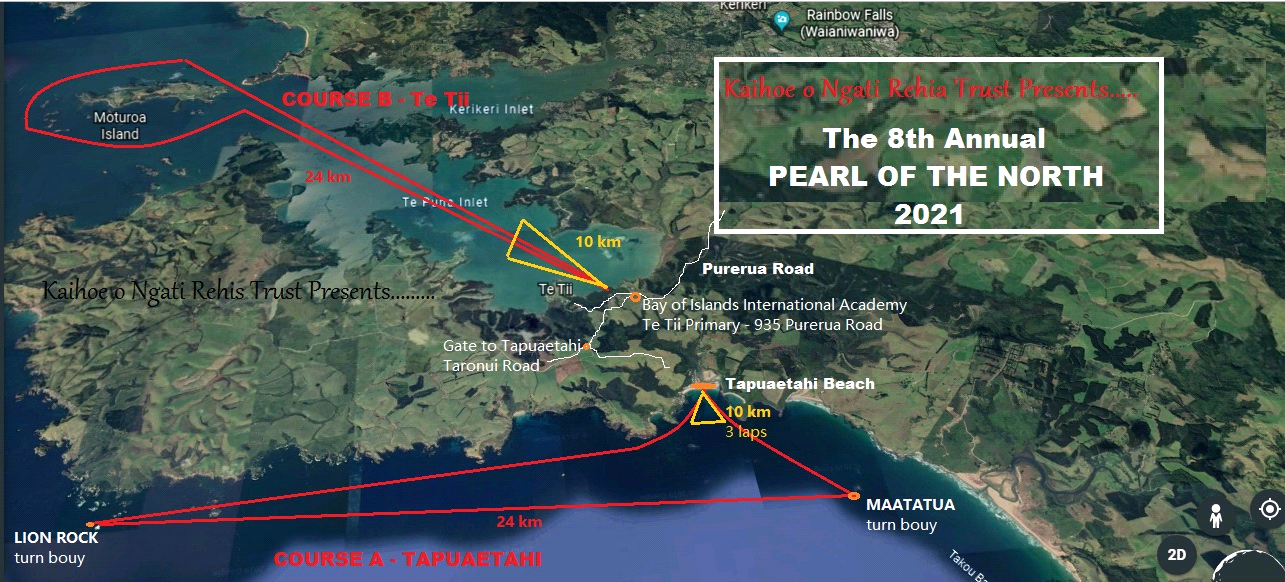 High tide: 4:46amLow tide: 10:55am7.00amWaka drop off & safety checks8.00amRegistration9.00amWhakatau & Race and Safety briefings9.30amRace 1: W6 24km Race 2: W6 10km Race 3: W1 5km, W2 5km, W1 10km, W2 10km 2.00pmRaces Finish2.15pmKarakia WhakamutungaTimeRace9.00amRace Briefing - all races9.30amRace 1 Start – W6 24km  (J19, Opens, Masters, Snr Masters, Golden Masters)Race 2 Start - W6 10km (J16, J19, Opens, Masters, Snr Masters, Golden Masters)Race 3 Start – W1 and W25km and  10kmWAKADISTANCEDIVISIONSGENDERW1/W25km and 10kmJ16, J19, Open, Master, Senior Master, Golden MasterMen & WomenW610kmJ16, J19, Open, Master, Senior Master, Golden MasterMen, Women, MixedW624kmJ19, Open, Master, Senior Master, Golden MasterMen, Women, MixedPER PERSON BY RACE DIVISION PER PERSON BY RACE DIVISION Race DivisionCostRace 1 - W6 24km$50.00ppRace 2 - W6 10km$40ppRace 3 - W1/W2$40pp (Paddlers that enter Race 1 W6 24km & Race 2 W6 10km races will get free entry for
themselves into Race 3 W1 5km or W2 5km or W1 10km or W2 10km. You must still process your entry)